REZULTATI PROGRAMA „ZARONIMO U SVIJET ZNANJA - 2020./2021.“:•    Prilagodba i izrada 10 udžbenika i ostalih obrazovnih materijala u odgovarajućem digitalnom formatu za slabovidnog učenika 1. razreda XI. gimnazije u Zagrebu i druge učenike koje imaju slične senzoričke poteškoće, a koriste iste udžbenike.Poboljšana suradnja neprofitnih organizacija, zdravstvenih i drugih skrbnika/roditelja, profesora i stručnih suradnika koji se direktno uključeni u odgojno-obrazovni proces i zdravstvenu/socijalnu skrb učenika s posebnim potrebama.Profesionalno provedene sve potrebne i održive programske aktivnosti s ciljem osiguravanja uporabe udžbenika za potrebe slijepih i slabovidnih učenika u odgojno-obrazovnim ustanovama, uz prihvaćanje njihovih potreba, interesa, sposobnosti i mogućnosti.Razvoj prava osoba s invaliditetom, unapređenje i poboljšanje obrazovanja slijepih i slabovidnih učenika. POPIS PRILAGOĐENIH UDŽBENIKA1. LINGUAE LATINAE ELEMENTA: udžbenik latinskoga jezika s dodatnim digitalnim sadržajima za prvu godinu učenja u gimnazijama; Jadranka Bagarić; Školska knjiga, PDF format2. LINGUAE LATINAE ELEMENTA: radna bilježnica iz latinskoga jezika s dodatnim digitalnim sadržajima za prvu godinu učenja u gimnazijama; Jadranka Bagarić; Školska knjiga; Word format3. FIZIKA 1 : zbirka zadataka iz fizike za prvi razred gimnazije; Jakov Labor, Jasmina Zelenko Paduan; Alfa; Word format4. INSIGHT INTREMEDIATE: Class book with eBook; udžbenik engleskog jezika za 1. ( i 2.)  razred gimnazija i 4-godišnjih strukovnih škola, prvi strani jezik; Jayne Wildman, Fiona Beddall; Profil Klett, PDF format5. INSIGHT INTERMEDIATE WB WITH ONLINE PRACTICE - radna bilježnica sonline vježbama za 1. (i 2.) razred; Paul Hancock; Profil Klet, Word format6. FONOPLOV 1 - integrirana radna bilježnica iz hrvatskog jezika za prvi razred gimnazija i četverogodišnjih strukovnih škola (140 sati godišnje); Dragica Dujmović Markusi, Vedrana Močnik, Romana Žukina; Profil Klett, Word format7. BIOLOGIJA 1 : radna bilježnica iz biologije za 1. razred gimnazije; Gorica Grozdanić, Karlo Horvatin, Željko Krstanac; Profil Klett; Word format8. GEOGRAFIJA 1: radna bilježnica iz geografije za 1. razred gimnazije; Hermenegildo Gall, Predrag Kralj; Školska knjiga, Word format9. KEMIJA 1: zbirka riješenih primjera i zadataka iz kemije za učenike prvih razreda gimnazije; Melita Barić Tominac, Aleksandra Habuš, Snježana Liber, Roko Vladušić; Profil Klett d.oo., Word format10. SCHRITTE INTERNATIONAL NEU 1 : udžbenik i radna bilježnica za njemački jezik, 1. razred gimnazija i strukovnih škola, 1. godina učenja; Daniela Niebisch, Sylvette Penning-Hiemstra, Franz Specht, Monika Bovermann, Angela Pude, Monika Reimann; Naklada Ljevak, Word formatPROJEKT JE FINANCIRAN SREDSTVIMA MINISTARSTVA ZNANOSTI I OBRAZOVANJA RH.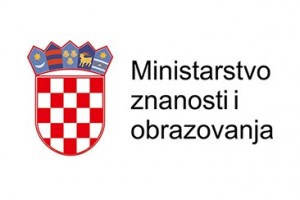 